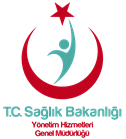 Sağlık Çalışanları, Hizmet İçi, Uyum, Hasta ve Hasta Yakınlarına Verilen Eğitimlerin Kalite Standartlarını Karşılama DüzeyiSağlık Çalışanları, Hizmet İçi, Uyum, Hasta ve Hasta Yakınlarına Verilen Eğitimlerin Kalite Standartlarını Karşılama DüzeyiSağlık Çalışanları, Hizmet İçi, Uyum, Hasta ve Hasta Yakınlarına Verilen Eğitimlerin Kalite Standartlarını Karşılama DüzeyiSağlık Çalışanları, Hizmet İçi, Uyum, Hasta ve Hasta Yakınlarına Verilen Eğitimlerin Kalite Standartlarını Karşılama DüzeyiGK:Yayın Tarihi:Revizyon Tarihi:Revizyon No:Sözleşme PozisyonuSağlık Bakım Hizmetleri MüdürüPerformans KriteriSağlık Bakım Hizmetlerinde Eğitim Sürekliliğinin SağlanmasıGösterge KoduTT.SBHM.ADSM/ADSH.1.1Gösterge AdıSağlık Çalışanları Hizmet İçi, Uyum, Hasta ve Hasta Yakınlarına Verilen Eğitimlerin Kalite Standartlarını Karşılama DüzeyiAmacıSağlık tesislerinde sağlık çalışanlarına, hasta, hasta yakınlarına yönelik eğitim ihtiyaçlarının belirlenerek, uygulanması ile sağlık bakım hizmetlerinin kalitesini arttırmak.Hesaplama Parametreleriİlgili dönemde;A: Eğitim Yönetimine Ait SKS PuanıB: Eğitim Yönetimi SKS Tavan PuanıC: Eğitim Yönetimine Ait Verimlilik Değerlendirme PuanıD: İlgili Bölümlerin Verimlilik Değerlendirme Tavan PuanıK: Eğitim Yönetimine Ait İlgili Kriterlerin Karşılanma DüzeyiHesaplama FormülüE1= (A/B)*100 E2 = (C/D)*100 K = (E1+E2)/2K ≥ %85 ise GP = 10%80 ≤ K < %85 ise GP = 8%75 ≤ K < %80 ise GP = 6%70 ≤ K < %75 ise GP = 4%65 ≤ K < %70 ise GP = 2K < %65 ise GP = 0Gösterge HedefiSağlık Çalışanları, Hizmet İçi, Uyum, Hasta ve Hasta Yakınlarına Verilen Eğitimlerin Kalite Standartlarını Karşılama Düzeyinin %85 ve üzerinde olmasını sağlamakGösterge Puanı10AçıklamaBu gösterge verisi SHGM ve KHGM’ince temin edilecektir. Her iki yerinde değerlendirme (SKS ve Verimlilik) verileri alınamıyor sadece birinden veri alınıyorsa bu veriye göre puanlama yapılır.Veri KaynağıKurumsal Kalite Sistemi, Yerinde Değerlendirme Rapor SistemiVeri Toplama Periyodu6 Ay ve/veya 1 YılVeri Analiz Periyodu1 Yıl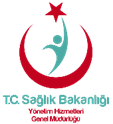 Yıllık Hizmet İçi Eğitimlere Katılma Oranı Yıllık Hizmet İçi Eğitimlere Katılma Oranı Yıllık Hizmet İçi Eğitimlere Katılma Oranı Yıllık Hizmet İçi Eğitimlere Katılma Oranı GK:Yayın Tarihi:Revizyon Tarihi:Revizyon No:Sözleşme PozisyonuSağlık Bakım Hizmetleri Müdürü Performans KriteriSağlık Bakım Hizmetlerinde Eğitim Sürekliliğinin SağlanmasıGösterge KoduTT.SBHM.ADSM/ADSH.1.2Gösterge AdıYıllık Hizmet İçi Eğitimlere Katılma Oranı AmacıSağlık tesisi personelinin etkin ve verimli çalışmasının sağlanmasıHesaplama Parametreleriİlgili dönemde;A: Yıllık Hizmet İçi Eğitimlere Katılan Personel SayısıB: Toplam Personel Sayısı C: Yıllık Hizmet İçi Eğitimlere Katılma OranıHesaplama FormülüC= (A/B)*100C ≥ %40 ise GP = 10%35 ≤ C < %40 ise GP = 7%30 ≤ C < %35 ise GP = 4C < %30 ise GP = 0Gösterge HedefiYıllık Hizmet İçi Eğitimlere Katılma Oranının %40’ın üzerinde olmasını sağlamakGösterge Puanı10AçıklamaBu gösterge verisi Yönetim Hizmetleri Genel Müdürlüğü’nce temin edilecektir.Veri KaynağıÇKYSVeri Toplama Periyodu1 YılVeri Analiz Periyodu1 YılKliniklerde Hastaların Değerlendirilmesi, Takibi ve Bakımı ile İlgili Standartların Gerçekleştirilme OranıKliniklerde Hastaların Değerlendirilmesi, Takibi ve Bakımı ile İlgili Standartların Gerçekleştirilme OranıKliniklerde Hastaların Değerlendirilmesi, Takibi ve Bakımı ile İlgili Standartların Gerçekleştirilme OranıKliniklerde Hastaların Değerlendirilmesi, Takibi ve Bakımı ile İlgili Standartların Gerçekleştirilme OranıGK:Yayın Tarihi:Revizyon Tarihi:Revizyon No:Sözleşme PozisyonuSağlık Bakım Hizmetleri Müdürü Performans KriteriEtkin Hasta Bakım Hizmeti Verilmesini SağlamakGösterge KoduTT.SBHM.ADSM/ADSH.2.1Gösterge AdıKliniklerde Hastaların Değerlendirilmesi, Takibi ve Bakımı ile İlgili Standartların Gerçekleştirilme Oranı AmacıHastanın ihtiyacı olan tedavi ve bakımın etkin bir şekilde verilmesi sağlanarak hasta memmuniyetini arttırmakHesaplama Parametreleriİlgili dönemde;A: Kliniklerde Hastaların Değerlendirilmesi, Takibi ve Bakımı ile İlgili SKS’den  Elde Edilen PuanB: Kliniklerde Hastaların Değerlendirilmesi, Takibi ve Bakımı  ile İlgili SKS Tavan PuanıC: Kliniklerde Hastaların Değerlendirilmesi, Takibi ve Bakımına Ait Verimlilik Değerlendirme PuanıD: İlgili Bölümlerin Verimlilik Değerlendirme Tavan PuanıK: Kliniklerde Hastaların Değerlendirilmesi, Takibi ve Bakımına Ait İlgili Kriterlerin Karşılanma DüzeyiHesaplama FormülüE1= (A/B)*100 E2 = (C/D)*100 K = (E1+E2)/2K ≥ %85 ise GP = 30%80 ≤ K < %85 ise GP = 25%75 ≤ K < %80 ise GP = 20%70 ≤ K < %75 ise GP = 15%65 ≤ K < %70 ise GP = 10K < %65 ise GP = 0Gösterge HedefiKliniklerde Hastaların Değerlendirilmesi, Takibi ve Bakımı ile İlgili Standartların Gerçekleştirilme Oranının %85 ve üzerinde olmasını sağlamakGösterge Puanı30AçıklamaBu gösterge verisi Sağlık Hizmetleri Genel Müdürlüğü ve Kamu Hastaneleri Genel Müdürlüğü’nce temin edilecektir.Her iki yerinde değerlendirme (SKS ve Verimlilik) verileri alınamıyor sadece birinden veri alınıyorsa bu veriye göre puanlama yapılır.Veri KaynağıKurumsal Kalite Sistemi, Yerinde Değerlendirme Rapor SistemiVeri Toplama Periyodu6 Ay ve/veya 1 YılVeri Analiz Periyodu1 YılSterilizasyon  ve Dezenfeksiyon Hizmetleri ile İlgili Standartların Gerçekleştirilme OranıSterilizasyon  ve Dezenfeksiyon Hizmetleri ile İlgili Standartların Gerçekleştirilme OranıSterilizasyon  ve Dezenfeksiyon Hizmetleri ile İlgili Standartların Gerçekleştirilme OranıSterilizasyon  ve Dezenfeksiyon Hizmetleri ile İlgili Standartların Gerçekleştirilme OranıGK:Yayın Tarihi:Revizyon Tarihi:Revizyon No:Sözleşme PozisyonuSağlık Bakım Hizmetleri Müdürü Performans KriteriSterilizasyon ve Dezenfeksiyon İşlemlerinin Yapılmasını ve Denetlenmesini YapmakGösterge KoduTT.SBHM.ADSM/ADSH.3.1Gösterge AdıSterilizasyon Hizmetleri ile İlgili Standartların Gerçekleştirilme OranıAmacıSağlık tesislerinde gerçekleştirilen tüm sterilizasyon işlemlerinin etkin ve kaliteli sunulmasını sağlanmakHesaplama Parametreleriİlgili dönemde;A: Sterilizasyon Hizmetlerine Ait SKS PuanıB: Sterilizasyon Hizmetleri SKS Tavan PuanıC: Sterilizasyon Hizmetlerine Ait Verimlilik Değerlendirme PuanıD: İlgili Bölümlerin Verimlilik Değerlendirme Tavan PuanıK: Sterilizasyon Hizmetlerine Ait İlgili Kriterlerin Karşılanma DüzeyiHesaplama FormülüE1= (A/B)*100 E2 = (C/D)*100 K =(E1+E2)/2K ≥ %85 ise GP = 30%80 ≤ K < %85 ise GP = 25%75 ≤ K < %80 ise GP = 20%70 ≤ K < %75 ise GP = 15%65 ≤ K < %70 ise GP = 10K < %65 ise GP = 0Gösterge HedefiSterilizasyon ve Dezenfeksiyon Hizmetleri ile İlgili Standartların Gerçekleştirilme Oranının %85 ve üzerinde olmasını sağlamakGösterge Puanı30AçıklamaBu gösterge verisi Sağlık Hizmetleri Genel Müdürlüğü ve Kamu Hastaneleri Genel Müdürlüğü’nce temin edilecektir.Her iki yerinde değerlendirme (SKS ve Verimlilik) verileri alınamıyor sadece birinden veri alınıyorsa bu veriye göre puanlama yapılır.Veri KaynağıKurumsal Kalite Sistemi, Yerinde Değerlendirme Rapor SistemiVeri Toplama Periyodu6 Ay ve/veya 1 YılVeri Analiz Periyodu1 YılGüvenli İlaç Uygulaması ile İlgili Standartların Gerçekleştirilme OranıGüvenli İlaç Uygulaması ile İlgili Standartların Gerçekleştirilme OranıGüvenli İlaç Uygulaması ile İlgili Standartların Gerçekleştirilme OranıGüvenli İlaç Uygulaması ile İlgili Standartların Gerçekleştirilme OranıGK:Yayın Tarihi:Revizyon Tarihi:Revizyon No:Sözleşme PozisyonuSağlık Bakım Hizmetleri Müdürü Performans KriteriGüvenli İlaç ve Transfüzyon Uygulamalarını SağlamakGösterge KoduTT.SBHM.ADSM/ADSH.4.1Gösterge AdıGüvenli İlaç Uygulaması ile İlgili Standartların Gerçekleştirilme OranıAmacıSağlık tesislerinde hastanın ihtiyacı olan tedavinin etkin ve güvenli bir şekilde verilmesini sağlamakHesaplama Parametreleriİlgili dönemde;A: İlaç Yönetimi Bölümüne Ait SKS PuanıB: İlaç Yönetimi Bölümü SKS Tavan PuanıC: Güvenli İlaç Uygulamasına Ait Verimlilik Değerlendirme PuanıD: İlgili Bölümlerin Verimlilik Değerlendirme Tavan PuanıK: Güvenli İlaç Uygulamasına Ait İlgili Kriterlerin Karşılanma DüzeyiHesaplama FormülüE1= (A/B)*100 E2 = (C/D)*100 K = (E1+E2)/2K ≥ %85 ise GP = 10%80 ≤ K < %85 ise GP = 8%75 ≤ K < %80 ise GP = 6%70 ≤ K < %75 ise GP = 4%65 ≤ K < %70 ise GP = 2K < %65 ise GP = 0Gösterge HedefiGüvenli İlaç Uygulaması ile İlgili Standartların Gerçekleştirilme Oranının %85 ve üzerinde olmasını sağlamakGösterge Puanı10AçıklamaBu gösterge verisi Sağlık Hizmetleri Genel Müdürlüğü ve Kamu Hastaneleri Genel Müdürlüğü’nce temin edilecektir.Her iki yerinde değerlendirme (SKS ve Verimlilik) verileri alınamıyor sadece birinden veri alınıyorsa bu veriye göre puanlama yapılır.Veri KaynağıKurumsal Kalite Sistemi, Yerinde Değerlendirme Rapor SistemiVeri Toplama Periyodu6 Ay ve/veya 1 YılVeri Analiz Periyodu1 YılGüvenli Transfüzyon Uygulaması ile İlgili Standartların Gerçekleştirilme OranıGüvenli Transfüzyon Uygulaması ile İlgili Standartların Gerçekleştirilme OranıGüvenli Transfüzyon Uygulaması ile İlgili Standartların Gerçekleştirilme OranıGüvenli Transfüzyon Uygulaması ile İlgili Standartların Gerçekleştirilme OranıGK:Yayın Tarihi:Revizyon Tarihi:Revizyon No:Sözleşme PozisyonuSağlık Bakım Hizmetleri Müdürü Performans KriteriGüvenli İlaç ve Transfüzyon Uygulamalarını SağlamakGösterge KoduTT.SBHM.ADSM/ADSH.4.2Gösterge AdıGüvenli Transfüzyon Uygulaması ile İlgili Standartların Gerçekleştirilme OranıAmacıSağlık tesislerinde hastanın ihtiyacı olan tedavinin etkin ve güvenli bir şekilde verilmesini sağlamakHesaplama Parametreleriİlgili dönemde;A: Transfüzyon Hizmetleri Bölümüne Ait SKS PuanıB: Transfüzyon Hizmetleri Bölümüne Ait SKS Tavan Puanı C: Güvenli Transfüsyon Uygulaması ile İlgili Standartların Gerçekleştirilme OranıHesaplama FormülüC = (A/B)*100C ≥ %85 ise GP = 10%80 ≤ C < %85 ise GP = 8%75 ≤ C < %80 ise GP = 6%70 ≤ C < %75 ise GP = 4%65 ≤ C < %70 ise GP = 2C < %65 ise GP = 0Gösterge HedefiGüvenli Transfüzyon Uygulaması ile İlgili Standartların Gerçekleştirilme Oranının %85 ve üzerinde olmasını sağlamakGösterge Puanı10AçıklamaBu gösterge verisi Sağlık Hizmetleri Genel Müdürlüğü’nce temin edilecektir.Transfüzyon uygulaması olmayan sağlık tesisleri muaf tutulur.Veri KaynağıKurumsal Kalite SistemiVeri Toplama Periyodu6 Ay ve/veya 1 YılVeri Analiz Periyodu1 Yıl